Year 3 Home Learning – Wednesday   25th March 2020Terrific Times TablesCreate a poster to help you learn one of your times tables.  Try to include :- both the multiplication and division facts for the times tablean array to illustrate one of the times table facts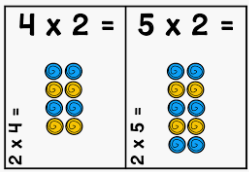 A word problem for one of the times table factsMarvellous MountainsWatch the video clip on Espresso (log in details are on the Highworth website and you will have been sent a password via e-schools), titled ‘How mountains are formed’. http://espresso/espresso/primary_uk/subject/module/video/item1244522/grade2/module1217765/index.htmlPay particular attention to the section on how ‘fold mountains’ are formed.  Create a poster or a piece of writing to explain how these mountains are formed.  Please include a diagram. Scary, Suspenseful StoriesRemember all the work we have done on how to write a scary story and have a go at writing one of your own.Try to include everything in our Writers’ Toolkit :-SimilesAlliterationThings were hidden from the main characterThe main character heard noisesFronted adverbialsSome short sentences to build suspensePowerful verbsRepetition to build suspenseRemarkable RocksGo on to the Twinkl website (see Highworth website for details) and work through the powerpoint on ‘Types of Rocks’.  You could also print out one of the worksheets and sort the rocks you learn about in the powerpoint.https://www.twinkl.co.uk/resource/tp2-s-074-planit-science-year-3-rocks-lesson-1-types-of-rocks-lesson-packSuper SpellingsLog on to Oxford Owl Extra Practice Zone (see details on e-schools or yellow home handout).Work through the ‘Sounds the Same’ activities.Wonderful World of NewsWatch an episode of Newsround (https://www.bbc.co.uk/newsround) and write a short report about one of the stories you have watched.  Remember to include :-Full stops and capital lettersParagraphsNeat, joined handwriting